GRAMMAR Use the words in capitals to form a new word that fits into each blank! 1. He gave us a detailed __________ of how the accident happened. (DESCRIBE) 2. He moved to the United ____________________a few years ago. (KING) 3. She has been doing research work as a ____________________. (SCIENCE) 4. I wanted to ____________________but Dad cut me off at once. (APOLOGY) 5. Most bird species are under ____________________by law. (PROTECT) 6. We enjoyed the ____________________of the ski hut at night. (WARM) 7. He is the most famous _________who has ever had an exhibition in this gallery. (ART) 8. After his mother's _______________he moved to South America. (DIE) 9. I didn't tell him the whole ____________________. (TRUE) 10. Who was the last Roman ____________________? (EMPIRE) 11. Can you tell me the ____________________of the new restaurant? (LOCATE) 12. The hotel offers a great _______________of activities tourists can do. (SELECT) 13. The view from the top of the mountain is absolutely ___________. (FASCINATE) 14. ____________________, we didn't get caught cheating. (LUCK) 15. He likes reading ____________________. (POEM) 16. Even the FBI could not solve the ____________________crime. (MYSTERY) 17. She runs a ____________________business in Los Angeles. (SUCCEED) 18. They are doing some research on the ________of nuclear weapons. (DESTROY) 19. ____________________is a characteristic that many politicians lack. (HONEST) 20. Mum didn't go up to the top because she is afraid of _______________. (HIGH) 21. It has snowed ____________________in the last 24 hours. (CONSIDER) 22. We were _______that our mother would survive surgery and get better soon. (HOPE) 23. There were a lot of ____________parts that she did not understand. (MEANING) 24. After a few days, the family reported the ___________to the police. (APPEAR) 25. We still didn't know the ______________of the refugees. (NATION) ТемаДжерело(література, посилання)ЗавданняПрактичне заняття 17Тема “Odd Jobs”1) “Англійська мова” для студентів 2-го року навчання. “English” for Second Year Students: навч. - метод. посіб. / І. С. Ковальчук, О. Б. Сивак. – Житомир: ЖДТУ, 2018. – 156 с.1) ODD JOBS Essential Vocabulary + Ex. 3-5, p. 1152) Odd JOBS 123 (att)3) GRAMMAR: Word Formation Sentences (att)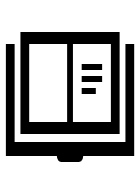  Ex. 7-9, p.118ODD JOBS Video https://youtu.be/YAIWEMYB7v4Watch the following video and discuss the answers:What do you think is the best job? Why?What do you think is the worst job? Why?What job would you like to have?